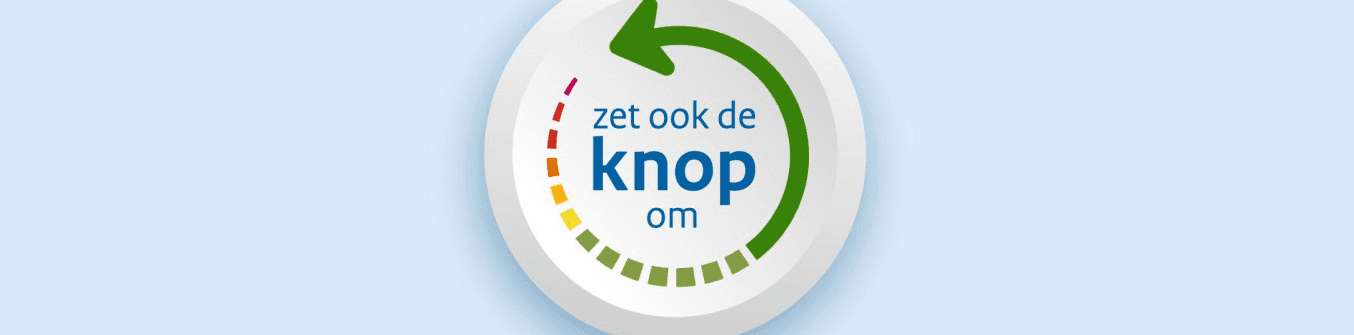 Eerste hulp bij een hoge energierekening voor bedrijven en organisatiesSteeds meer mensen besparen energie. De overheid, organisaties en mensen thuis. In de campagne 'Zet ook de knop om’ geven het Ministerie van Economische Zaken en Klimaat en het Ministerie van Binnenlandse Zaken en Koninkrijksrelaties aan wat huishoudens en organisaties kunnen doen. Klimaatverbond Nederland en Techniek Nederland zijn partners in deze campagne. Voor het MKB zijn er een aantal maatregelen op een rij gezet die we graag onder de aandacht brengen. Energiebesparende maatregelen voor mkb-bedrijven:Etalage- en winkelverlichting na sluitingstijd uitzettenDe etalage- en winkelverlichting na sluitingstijd uitschakelen kan veel energie besparen. Onnodig lampen aanlaten in het pand is een gemiste kans op energiebesparing. Kijk daarom kritisch naar welke lampen écht aan moeten blijven in verband met bijvoorbeeld de inbraakbeveiliging. Via deze informatie op de site van de Kamer van Koophandel kunt u bepalen wat het inbraakrisico van uw pand is en krijgt u tips welke maatregelen genomen kunnen worden.Oude verlichting vervangen door ledverlichting Gebruik dynamische verlichting, bijvoorbeeld in etalages. De verlichting schijnt dan alleen als er klanten langs komen. En een simpele tijdschakelaar kan ook besparing opleveren. Vervang de oude verlichting (tl-buizen) zoveel mogelijk door ledverlichting en plaats lichtsensoren in bijvoorbeeld opslagruimtes, magazijn en kantines. Dat levert direct besparing op de energiekosten.Roltrappen uitschakelenRoltrappen onnodig laten draaien kost veel energie. De roltrappen zijn verantwoordelijk voor een groot deel van de energiekosten van een organisatie of bedrijf. Daarnaast is het ook voor onze gezondheid niet verkeerd om vaker de trap te pakken. Het gebruik van nudging kan ook helpen om bezoekers en gebruikers van het pand te stimuleren de trap te nemen. Vooral roltrappen die omhoog gaan verbruiken veel stroom. Daar kunt u wat aan doen door goed te observeren wanneer de roltrappen draaien en wanneer niet. Door bijvoorbeeld een sensor te plaatsen zodat ze alleen actief zijn als er mensen op staan, kan al veel energie bespaard worden. Specifieke maatregelen voor ondernemers die direct uit te voeren zijn:Buiten openingstijden filialen volledig van het stroom afschakelen voor zover mogelijk.TV toestellen in de tentoonstellingswand uitschakelen.Buitenreclame geschakeld op openingstijden winkel.HVAC installatie (installatie die warmte, ventilatie en de airco regelt) geschakeld op openingstijden van de winkel.Centraal geschakelde temperatuur voor winkels.Later koelen (bijvoorbeeld pas vanaf 23 graden) en later verwarmen (bijvoorbeeld vanaf 19 graden binnentemperatuur). Sowieso wordt er een adviestemperatuur aangehouden van maximaal 19 graden voor de verwarming en in de warme periodes de airco minder koud instellen, scheelt ook aanzienlijke energiebesparing. Of dit voor uw organisatie van toepassing is, is uiteraard wel afhankelijk van het soort werkzaamheden en de doelgroep van uw organisatie.Dagelijkse monitoring van het energieverbruik waardoor snel bijgesteld kan worden.Waterbesparende kranen + sensoren installeren.Overige apparatuur afschakelen (compressoren etc.) wanneer deze niet in gebruik zijn.Deuren in het pand (en warehouse) gesloten laten (wanneer mogelijk) en drangers op iedere deur plaatsen.Zoveel als mogelijk verlichting uitschakelen, ook overdag.Tochtsluizen behouden of opnieuw laten inbouwen.Licht reclames volledig uitschakelen en/of (grote) LED schermen (reclame uitingen) uitschakelen.Bestaande liften/roltrappen voorzien van nieuwe efficiëntere/duurzamere aandrijving.Warmteterugwinning in de HVAC-systemen optimaliseren.Winkeldeuren bij de ingang ‘dicht’ laten. Hang bijvoorbeeld een bordje op de deur: ‘De deur is dicht maar komt u gerust binnen! Zo besparen wij energie.’  Of: ‘Warm welkom maar met de deur dicht!’Maatregelen voor de langere termijn die ook gunstig zijn voor het voldoen aan de Informatieplicht (nieuwe registratieronde eind 2023):In samenwerking met technische partners het energieverbruik laten optimaliseren (minder energieverbruik bij hoger rendement).Duurzaamheidstrajecten met behulp van adviseurs en technische partners opstarten of afronden. Door energiebesparende maatregelen planmatig aan te pakken kunt u efficiënter plannen, uit laten voeren en de investering spreiden. Overleg met de pandeigenaar om toepassing van zonnepanelen te stimuleren/eisen. Waterzijdig in laten regelen van de verwarmingsinstallatie door een erkende installateur zorgt voor een beter rendement van de installatie en een betere verdeling van de warmte door het pand. Deze actie vraagt een paar uur werk en moet ingepland worden. Regel het nu met de uitvoering in het voorjaar. Als u naast de geautomatiseerde verwarming ook nog handmatige verwarming en/of een aan-uit thermostaat hebt, kijk dan ook eens naar de aanvoertemperatuur van het water. Door de CV beter in te regelen kunt u nog eens een flinke besparing extra genereren. De Consumentenbond geeft hier handige tips voor.Deze en nog veel meer tips vindt u op https://zetookdeknopom.nl/bedrijven. De Rijksoverheid heeft in samenwerking met Milieu Centraal ook berekend wat veel van deze energiebesparingen financieel opleveren voor u. Wat kan iedereen doen om de energiekosten te verlagen?De meest voor de hand liggende maatregelen die iedereen, particulier of zakelijk, kan uitvoeren zijn:Het (laten) verlagen van de aanvoertemperatuur van de cv-ketel naar bijv. 60 graden (let op: niet de temperatuur van het warm water lager zetten ivm risico op legionella besmetting).Het waterzijdig laten inregelen van de verwarmingsinstallatie door een installateur.De thermostaat maximaal op 19 graden (adviestemperatuur) te zetten.’s Nachts de thermostaat niet lager dan 15 graden (HR-ketel), bij een warmtepomp max. 2 graden lager dan de dagtemperatuur.Laat de verwarming uit in ruimtes waar u niet bent en doe de deuren dicht.Plaats drangers op deuren die niet uit zichzelf dicht gaan.Plaats tochtstrips waar dat nodig is.Plaats radiatorfolie achter de radiatoren om warmteverlies tegen te gaan.Plaats radiatorventilatoren om de warme lucht beter te circuleren.Isoleer uw huis of pand goed, dat gaat warmte- en koelteverlies tegen.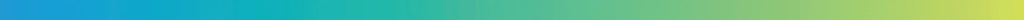 